 Projet etwinning ‘’De la Terre a la lune :Journaux de bord 2020    -1er Collège   Ilioupolis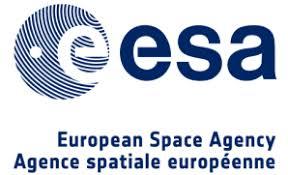 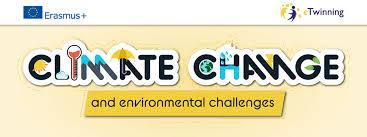                             MISSION LUNAIRE  15  2020  ‘’vie terrestre’’FICHE DE CANDIDATURE  PRÉNOM et NOM DU CANDIDAT: Pericles   Zantenakis                                                              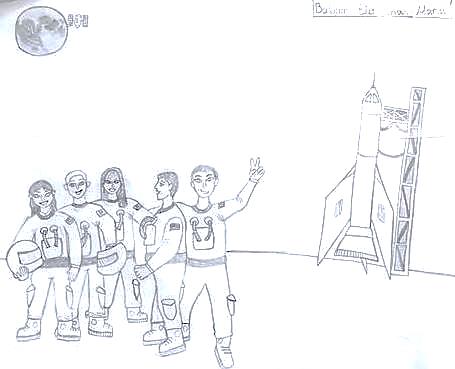 LIEU ET DATE DE NAISSANCE: La Canée, 24/10/2000ADRESSE : 23,avenue de nouveau Passage,La Canée, Crète NATIONALITÉ: GrecqueTELEPHONE :  0030 4465871209ADRESSE MAIL :  perizante2@gmail.com Présentez- vousBonjour, je m’appelle Pericles   Zantenakis. De l’âge de mon enfance, je voulais être astronaute.
Je suis très optimiste, obéissante, patiente mais parfois un peu odieuxFormation / Diplôme(s)J’ai étudié au lycée Kazantzakis  à Heraklion , CrèteSur le plan des connaissances scientifiques, les missions d'astronaute nécessitent d'avoir un diplôme de niveau Master. Alors mes disciplines : ingénier, de l’environnement, physique, informatique et recherches scientifiques.Quelles sont vos compétences personnelles?  Le métier d’astronaute n’a pas  cessé de me fasciner dès que les progrès techniques permettent de voyager dans l’espace. Devenir astronaute, ou spationaute, requiert de solides aptitudes intellectuelles et physiques. A mon cas j'ai :Des connaissancesun cursus professional intéressant  des qualités humaines importantes “qui lui permettent d’être à l’aise avec tout le monde”la passion  Quelles sont vos compétences professionnelles?Me débrouiller dans l'espace à cause de mes études et mes compétences professionnelles, c’est mon point fort.Je peux  participer aux activités spatiales en cours, en attendant une affectation de mission ;entretenir ses acquis théoriques et pratiques ;suivre un entraînement physique quotidien ;effectuer des stages de survie en pleine nature ;réaliser des vols courts en apesanteur dans des avions faisant des vols paraboliques ;accomplir des travaux de maintenance ;se prêter à des expériences scientifiques ;participer à des simulations de missions ;s’entraîner à réaliser des sorties extravéhiculaires ;préparer et exécuter des manœuvres ;participer à des rencontres internationales sur différents sujets en lien avec l’aéronautique;étudier les effets de l'apesanteur au sein de la station spatiale internationale.En effet, mes connaissances scientifiques constituent le principal critère de recrutement . En plus de me disposer d’un solide bagage théorique, je également présente d’importantes aptitudes techniques puisque les astronautes sont souvent amenés à réaliser des manipulations et à intervenir sur des systèmes mécaniques. En outre, l’omniprésence de matériels numériques suppose que je suis particulièrement familiarisé avec la pratique informatique.Bien entendu,je parler couramment l’anglais.Décrivez votre expérience en lien avec le poste proposé.  J'ai l'habitude de voyager  dans l’espace depuis que j'ai fini mes etudes  et je l' ai toujours aimé .Je suis bien attiré par l'inconnu et la recherche sur le terrain. Raisons du voyage. Quelles sont vos motivations? Pourquoi aimeriez-vous participer à notre mission lunaire?  C'est mon rêve et le but de ma vie !Je voudrais avoir une telle expérience. Je serai la personne la plus heureuse du monde si ce rêve  devenait réalité. J'aimerais vivre dans un endroit sans voir une destruction insupportable de la Terre. Ce serait l'occasion pour moi de réfléchir à la façon dont la terre peut être améliorée. .Moyen de transport et équipement souhaités. Justifiez. J’aimerais et je souhaiterais voyager en navette spatialeLa Lune n'ayant pas d'atmosphère, donc j’amenais mon  propre oxygène de façon à avoir quelque chose à respirer quand je suis sur place. Lorsque je fais un tour sur la surface lunaire, j'ai besoin d'une combinaison spatiale pour me protéger de la chaleur accablante du jour lunaire qui dure deux semaines, du froid intense de la nuit lunaire de la même durée, sans oublier des radiations et des micrométéorites qui atteignent la surface du fait de l'absence d'atmosphère .J'ai également besoin d'avoir quelque chose à manger. La majorité de la nourriture utilisée par les astronautes qui se trouvent en mission spatiale doit être lyophilisée et concentrée afin d'avoir un poids réduit au minimum.Vous disposez d’un bagage de 10 Kg. Qu’est-ce que vous emporteriez avec vous? Pourquoi?J’emporterais mon Pc , ma caméra pour prendre des photos , un disque dur plein de videoclips, de séries et de films .Je prendrais avec moi aussi  des livres et des magasins. Mais j'ai lu des livres principalement dans mes bonnes phases. Je veux m'amuser avec des séries et des films dans mon temps libre dans l'espace. J'  emporterais aussi de l'’eau et bien sûr j'aimerais avoir mon journal. Ce serait formidable d'enregistrer mon expérience.La Lune n'ayant pas d'atmosphère, j' amener votre propre oxygène de façon à avoir quelque chose à respirer quand je suis sur place. Lorsque je fais un tour sur la surface lunaire, j'ai besoin d'une combinaison spatiale pour me protéger de la chaleur accablante du jour lunaire qui dure deux semaines, du froid intense de la nuit lunaire de la même durée, sans oublier des radiations et des micrométéorites qui atteignent la surface du fait de l'absence d’atmosphère.J'ai également besoin d'avoir quelque chose à manger. La majorité de la nourriture utilisée par les astronautes qui se trouvent en mission spatiale doit être lyophilisée et concentrée afin d'avoir un poids réduit au minimum. Alors je prendrais avec moi des pilules.Quelles solutions contre le changement climatique pensez-vous trouver grâce à cette mission?D’abord, il faut savoir de quoi l’on parle quand on parle de la vie terrestre. En effet, il existe de la biodiversité qu'il faut prendre des précautions.   Assurer la conservation, la restauration et l'utilisation durable des écosystèmes terrestres et de leurs eaux et écosystèmes domestiques, en particulier les forêts, les zones humides, les montagnes et les zones arides, conformément à leurs obligations au titre des accords internationaux. Promouvoir la mise en œuvre d'une gestion durable de tous les types de forêts, mettre fin à la déforestation, la restauration des forêts dégradées et une augmentation significative de la foresterie et du reboisement dans le monde.la lutte contre la déforestation, la réhabilitation des sols dégradés et des sols, y compris les sols touchés par la déforestation, la sécheresse et les inondations, et la recherche d'un monde sans dégradation des terres.Αugmenter nettement pour préserver la biodiversité et les écosystèmes et les exploiter durablement